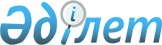 О корректировке базовых налоговых ставок по городу Экибастуз и сельской зоны города ЭкибастузРешение маслихата города Экибастуза Павлодарской области от 30 ноября 2018 года № 302/35. Зарегистрировано Департаментом юстиции Павлодарской области 6 декабря 2018 года № 6138.
      В соответствии с пунктом 1 статьи 510 Кодекса Республики Казахстан от 25 декабря 2017 года "О налогах и других обязательных платежах в бюджет (Налоговый кодекс)", статьей 27 Закона Республики Казахстан от 6 апреля 2016 года "О правовых актах", Экибастузский городской маслихат РЕШИЛ:
      1. Повысить ставки земельного налога к базовым ставкам земельного налога на основании проектов (схем) зонирования земель города Экибастуз и сельской зоны города Экибастуз согласно приложению к настоящему решению.
      2. Признать утратившим силу решение Экибастузского городского маслихата от 25 декабря 2014 года № 301/34 "О корректировке базовых налоговых ставок по городу Экибастуз и сельской зоны города Экибастуза" (зарегистрированное в Реестре государственной регистрации нормативных правовых актов за № 4293, опубликованное 11 февраля 2015 года в информационно-правовой системе нормативных правовых актов Республики Казахстан "Әділет").
      3. Контроль за исполнением настоящего решения возложить на постоянную комиссию Экибастузского городского маслихата по вопросам экономики, бюджета и предпринимательства.
      4. Настоящее решение вводится в действие с 1 января 2019 года Проценты повышения базовых ставок земельного налога
      Сноска. Приложение - в редакции решения Экибастузского городского маслихата Павлодарской области от 08.01.2021 № 498/64 (вводится в действие по истечении десяти календарных дней после дня его первого официального опубликования).
					© 2012. РГП на ПХВ «Институт законодательства и правовой информации Республики Казахстан» Министерства юстиции Республики Казахстан
				
      Председатель сессии

С. Садвакасов

      Секретарь городского маслихата

Б. Куспеков
Приложение
к решению Экибастузского
городского маслихата
от 30 ноября 2018 года № 302/35
Зона расположения земель
Процент повышения
город Экибастуз
город Экибастуз
I
+50%
ІІ
+50%
ІV
+40%
село имени академика Алькея Маргулана
село имени академика Алькея Маргулана
ІІ
+50%
ІV
+50%
Торт-Кудукский сельский округ
Торт-Кудукский сельский округ
ІІ
+50%
ІV
+50%
село Шикылдак
село Шикылдак
ІІ
+50%
ІV
+50%
Железнодорожный сельский округ
Железнодорожный сельский округ
I
+50%
ІІ
+50%
ІV
+50%
Байетский сельский округ
Байетский сельский округ
ІІ
+50%
ІV
+50%
Қояндинский сельский округ
Қояндинский сельский округ
I
+50%
ІІ
+50%
ІV
+50%
Экибастузский сельский округ
Экибастузский сельский округ
ІІ
+50%
ІV
+50%
Аккольский сельский округ
Аккольский сельский округ
ІІ
+50%
Сарыкамысский сельский округ
Сарыкамысский сельский округ
I
+20%
ІІ
+50%
ІV
+50%
поселок Солнечный
поселок Солнечный
I
+50%
ІІ
+50%
поселок Шидерты
поселок Шидерты
I
+50%
ІІ
+50%
земельный запас
земельный запас
I
+50%
ІІ
+30%